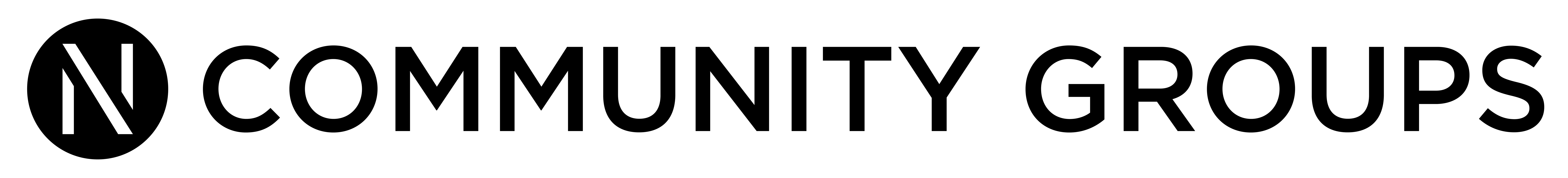 Developing a Habit of Prayer	March 17, 2024Dear God, Daniel 6	Community Group Discussion QuestionsICEBREAKER (5-10 Minutes)Share your name and answer the following question:On a normal day, what does a morning routine look like?OPENING THE DISCUSSION (5-10 Minutes) – Have someone recap the message in about a minute or two and then ask the following questions:What ideas from Sunday’s message did you find most throught provoking or helpful?What are your current prayer habits? What does prayer look like for you on a normal day or during a normal week?Nate talked about praying together in Community. What are ways we can improve how we pray for and with each other as a group?DIGGING DEEPER (10 Minutes) – ask everyone to follow along in their Bible or Bible app. You might consider looking up these passages online and sharing your screen to review them together. Read Daniel 6:1-28. (It is a longer passage, but scripture was written to be read together in Community.)What can we learn from Daniel’s example in this passage?What else stands out to you from this passage? APPLYING IT (10-20 Minutes) – Nate challenged us to have a plan for prayer.What is your plan for daily prayer? Which of the 5 prayer habits do you want to add to your life this week?GROWTH GOALS: (Print Growth Goal Forms or share the link online) – this may be great to discuss in prayer time.How are you progressing in the growth goal you set at the beginning of the group trimester? How can we support you in your goal? PRAYER (30-40 Minutes)In addition to praying together in your group meeting, pray together during the week on the phone or in-person.Pair up Plan a day and time Don’t leave your meeting without a plan